                       Алтын балалық немесе зымырап өткен 20 жыл.Қой үстіне бозторғай жұмыртқалаған бейбіт заманда мереке-думанның көп болғанына не жетсін! Жалпы, мамыр айы – еліміз үшін мереке айы. Бірінен соң бірі келетін мерекелер шеруі 1 мамырдан басталып, 7 мамыр, 9 мамыр мерекелеріне ұласып, 25 мамырдағы соңғы қоңыраумен аяқталады. Бұлардан басқа, әр ұрпақ кезектесіп тойлайтын бір мереке бар – мектеп бітірушілердің 5 жылдық, 10 жылдық, 20 жылдық кездесуі.    Ия, уақыт зымыран! «Кеше ғана бала ең, келдің ғой талай жасқа»- деп ұлы Абай атамыз айтып кеткендей біздің мектебімізде, яғни Айдарлы негізгі мектебінде де былтырғы жылдан бастап дәстүрге қалыптасып келе жатқан 20 жыл бұрын мектеп бітіруші түлектердің кездесуі ұйымдастырылуда. 20 жыл бұрын бітіріп кеткен мектеп түлектерінің атынан Мусин Мұрат Әнуарбекұлы және Итжанова Анаргүл Бауыржанқызы келіп, он жыл бірге партада отырған, бірге ойнап, бірге күлген мөлдір шақты еске алып, сол кезге бір сәт қайта оралғың келеді, - деп өздерінің балалақ шақтарына бір оралғандай қиялға ерік бере еске алды. Ұстаздарына деген, мектебіне деген жылы лебіздерін білдірді.  Мектеп түлектері  оқушыларға арнап музыкалық орталық сыйлады.Сонымен қатар, биылғы 2016-2017 оқу жылының мектеп түлектерінің ата-аналары демеушілік көрсетіп, сахналық перде сыйлады.Мұндай демеушілерімізге ұжым атынан алғысымыз шексіз!Тәрбие ісінің орынбасары Балтабаева Айнагүл Қабенқызы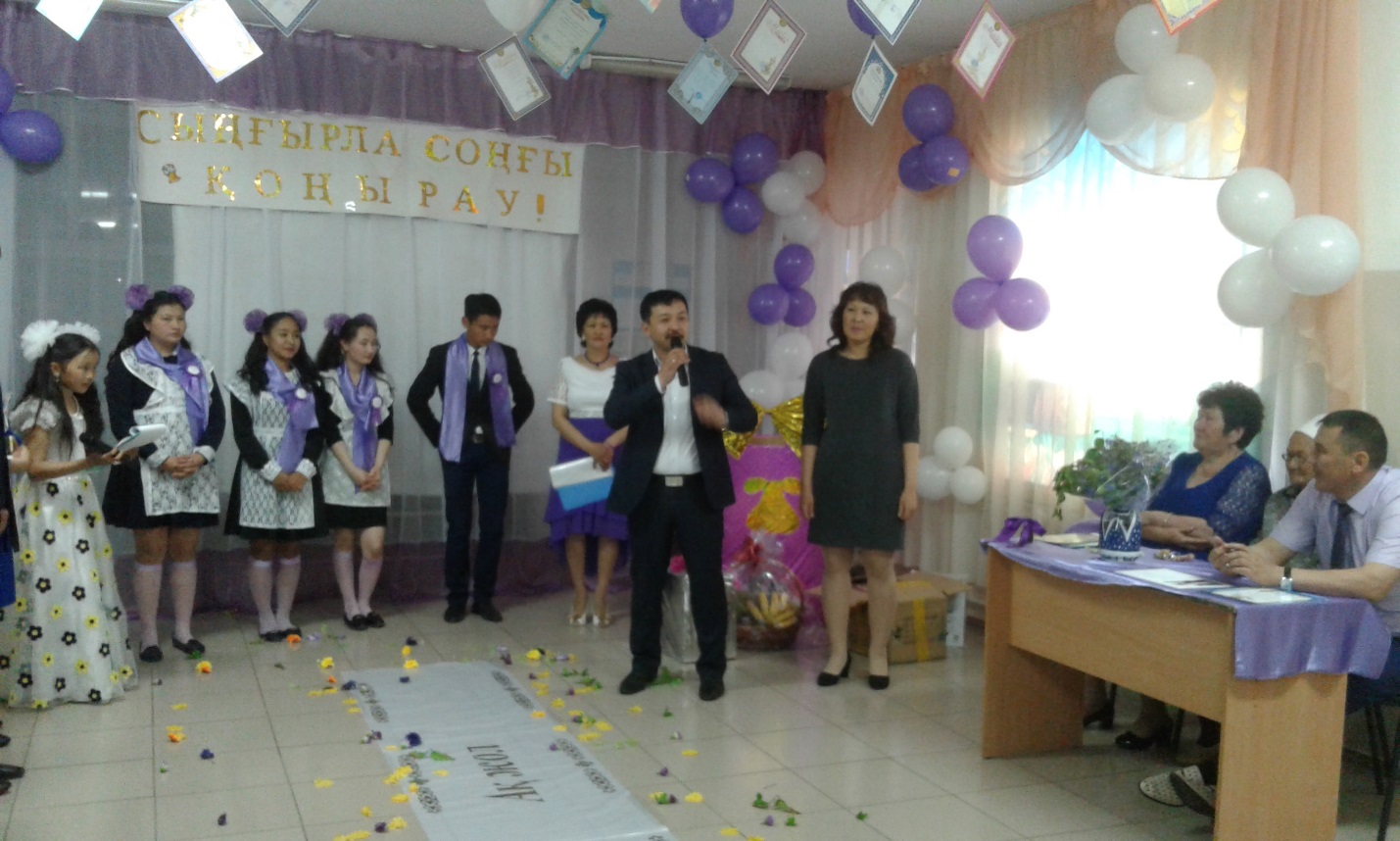 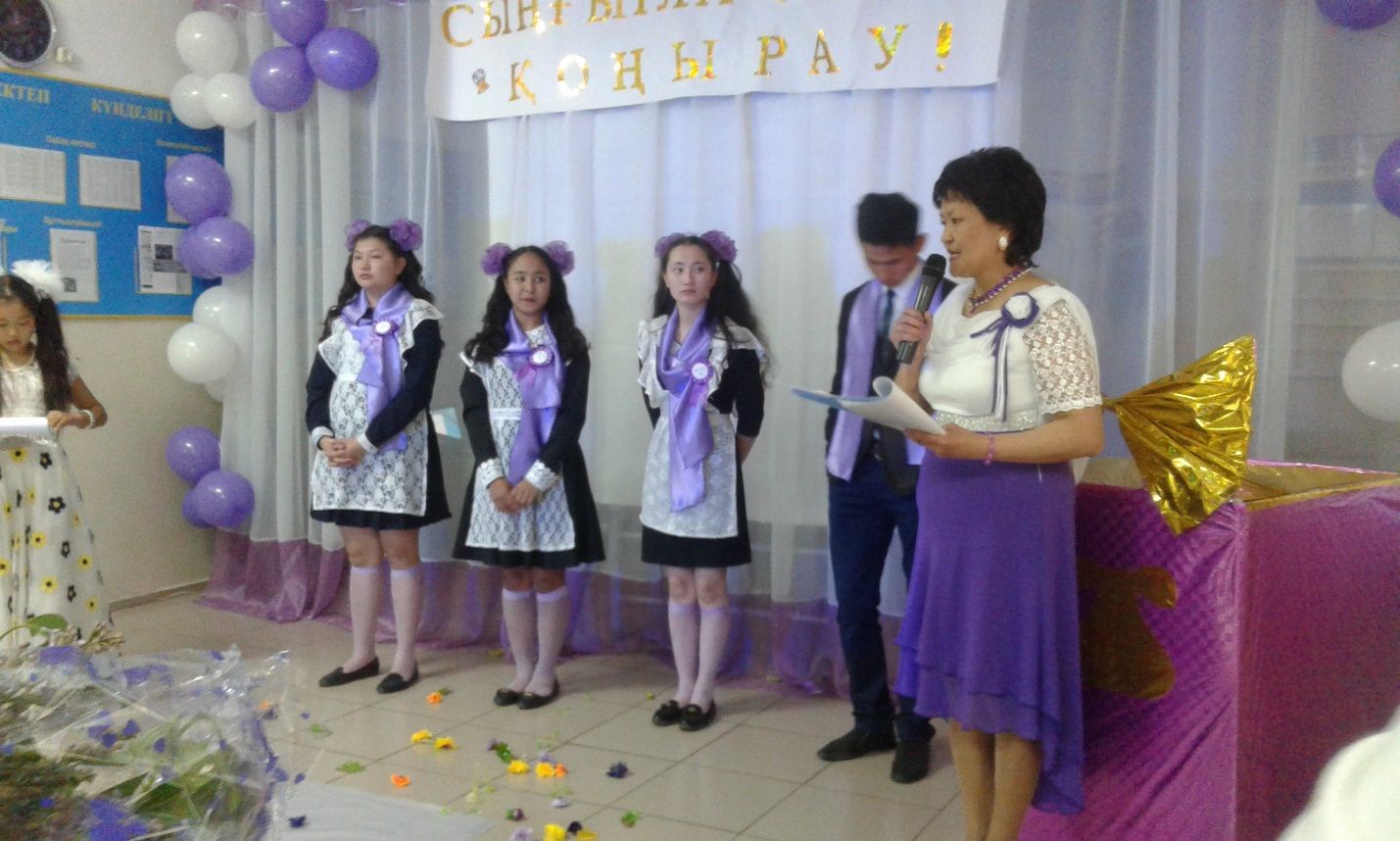 